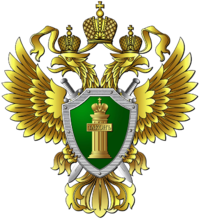 ГЕНЕРАЛЬНАЯ ПРОКУРАТУРА РОССЙИСКОЙ ФЕДЕРАЦИИ

ПРОКУРАТУРА КУРГАНСКОЙ ОБЛАСТИ

ПРОКУРАТУРА ШУМИХИНСКОГО РАЙОНАПАМЯТКА«Телефонное мошенничество. Как не стать обманутым»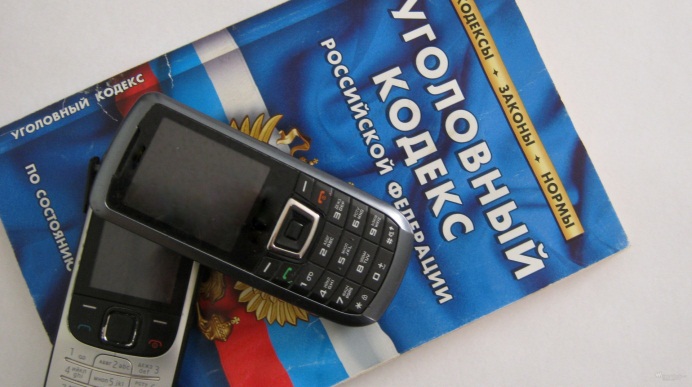 За 2021 год совершено 2048 хищений денежных средств с банковских счетов граждан на сумму более 184 млн. руб. Каждый месяц жертвами мошенников становятся порядка 170 жителей Зауралья. Необходимо помнить правила предосторожности.Ваши действия чтобы не стать жертвой телефонных мошенников:Обращайте внимание на номер телефон звонившего и ни в коем случае не переводите денежные средства, даже если просят очень настойчиво.Никогда не отправляйте деньги не знакомым лицам на их электронные счета.Не перечисляйте деньги на электронные кошельки и счета мобильных телефонов людям, которых Вы не знаете.Никогда не сообщайте по телефону личных данных, паролей и номеров банковских карт. Настоящие сотрудники не попросят вас делать тестовые переводы денег, диктовать им код из СМС. Если есть сомнения, что с вами говорит сотрудник банка, после разговора перезвоните по официальному номеру и уточните информацию.Злоумышленники могут наживаться на популярных темах: например, манипулировать темой господдержки в связи с коронавирусом или предлагать помощь с оформлением других выплат. 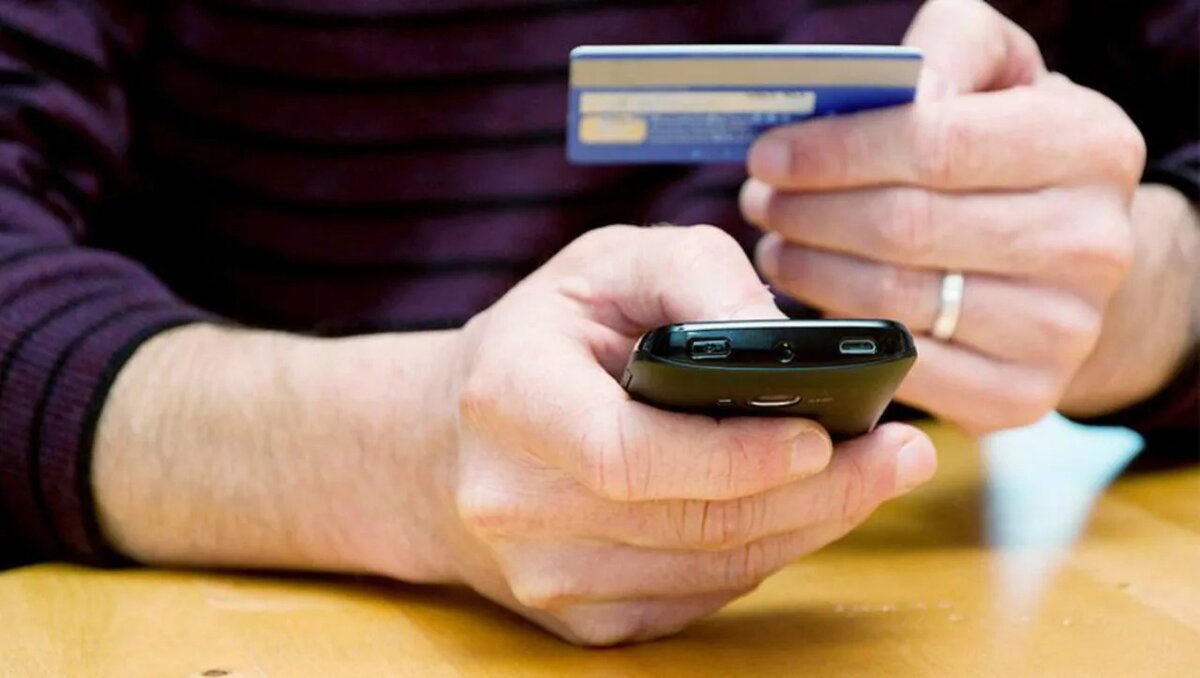 Родственникам пожилых людей, детям и подросткам следует объяснить, что на СМС с незнакомых номеров реагировать нельзя, это могут быть мошенники!Мошенничество с «ошибочным» переводом денежных средств на вашу картуВ последнее время распространенным стало мошенничество с ошибочным переводом денег на счет. Как это происходит? Вам на карту мошенник отправляет определенную сумму.После этого вам звонят на телефон и начинают объяснять, что ошиблись и перевели деньги не на тот счет и просят вернуть всю сумму на указанную карту, получив при этом ваши деньги со счета, которые вы направили на «возврат» по якобы ошибочному переводу.Что делать? Объяснить человеку, что он может обратиться в отделение банка и (или) воспользоваться своим личным кабинетом и отменить денежный перевод, предоставив свои документы.Если же вас настойчиво просят перевести деньги на другой счет и всячески уходят от самостоятельного решения вопроса — это повод обратиться в службу безопасности банка.Мошенничество с историей про выигрыш в лотерее, выигрыш автомобиля.Например, Вам звонят или приходит сообщение, в котором сообщают о том, что вы выиграли крупную сумму денежных средств или дорогостоящий автомобиль, квартиру и просят оплатить доставку выигрыша.Насторожитесь! - с большой вероятностью это могут быть мошенники!После получения денежных средств они перестают выходить на связь либо просят перевести еще дополнительные суммы на оформление выигрыша.Мошенничество: игра на родительских или родственных чувствах  Например, Вам звонят или приходит сообщение: мама мне нужны деньги, отправь (сумма) на номер (в попал в беду, сбил человека, сам попал в больницу и т.д.). При этом номер указывается другой, именно с него будут выводиться денежные средства.Чтобы произвести нужный эффект, рассылки проводят в ночное время. Расчет здесь на то, чтобы человек запаниковал.  	Чтобы не попасть на уловки мошенников:	1. Для начала задайте своему «родственнику» наводящие вопросы, ответы на которые знаете вы оба.	2. Если вы разговариваете с якобы представителем правоохранительных органов, спросите, в какое отделение полиции доставлен родственник. Набрав 102 и узнав номер дежурной части данного отделения, можно узнать, действительно ли родственник находится там и кто занимается этим делом.	3. Лично свяжитесь с родственником и уточните, действительно ли он попал в беду. 